Rubric for Reading Response Homework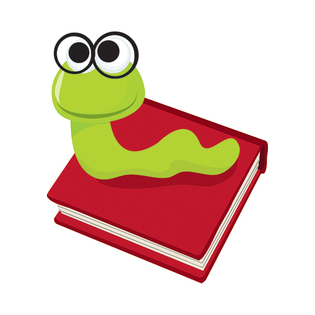 Name: ______________________You Need:Points Possible100Points earnedThe BasicsThe BasicsThe BasicsTurned in on or before due date5Name & Date5Parent Signature5Title/Author/Minutes/Pages5Spelling Errors5 (1 pt. off for each up to 5)Capitalization/Punctuation/Grammar Errors5 (1 pt. off for each up to 5)The SummaryThe SummaryThe SummaryIntroductory sentence with book title, author and time or pages read.5Sentence that introduces the characters and tells a little bit about them. 103-4 sentences that tell what you read about and where the story took place. Stick to important details.30Used at least one transition word or phrase.5Completed the question/activity at the bottom using best effort.20